 Schools 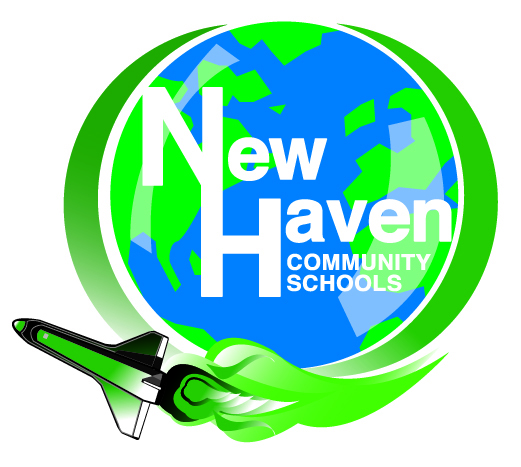 Non-Homestead Millage RenewalFrequently Asked Questions What will the millage renewal cost homeowners?
Nothing. The 18 mills Non-Homestead Millage Renewal only applies to local business, industrial and commercial property or property that is not the owner’s primary residence (the home in which you live). There is NO IMPACT on homeowners. Will this increase taxes on Non-Homestead properties?
No. This is a renewal, not an increase, so businesses will keep paying the same millage rate they are currently paying. What does “Non-Homestead” mean? Non-Homestead properties represent industrial, commercial, and some agricultural property and “second homes.” It does not include a family’s primary residence. How important is this election?
Extremely. The Non-Homestead Millage comprises almost $ million, or percent, of  Schools’ operating revenues. The State of Michigan assumes school districts levy and collect the full 18 mills, and subtracts this amount from each district’s per pupil allowance.  For Schools this is equal to more than $ per pupil.  These are the funds used to pay for staffing, purchase textbooks and classroom supplies, and operate the district’s school buildings.  These local funds are deducted from the per pupil money the school district receives from the state.  If the millage renewal is not approved, the state will not make up the difference, and  Schools will lose $million in revenue each year. Why do we need a millage election?The Non-Homestead Millage is required by Proposal Athe state’s school funding structur order for  Schools to receive its full per pupil from the state. The law requires that the 18 mills on Non-Homestead property cannot be unless it comes before voters in an election.  School residents last approved the operating millage in , and a 10-year renewal period is requested in the  election.What is the Headlee Rollback?  Non-Homestead Millage has been permanently reduced or rolled back periodically since . The rollback is called a Headlee Rollback. A Headlee Rollback occurs when local units of government (including school districts) are required by law to reduce, or “rollback,” the millage rate when the growth on existing property is greater than the rate of inflation. As a result of a Headlee Rollback, school districts collect less revenue than is allowable under Proposal A. Why are voters being asked to renew  mills, when the maximum Non-Homestead levy by law is 18 mills?
Beginning in 200, the school district’s operating millage rate  reduced 18 mills through a Headlee Rollback. To restore the full operational dollars authorized by the state under Proposal A, voters approved.  Although the district is seeking renewal of  mills (1mills + mills) only the maximum allowable 18 mills levied in any given yearhe balance of approved available in the event of future Headlee Rollbacks. I thought schools no longer received funding through property taxes, so why is the school district asking for a millage renewal?
Funding for school districts changed significantly in 1993-94 when Michigan voters passed Proposal A. Under Proposal A, the state provides the majority of the funding to public schools, but to receive full funding, schools must levy and collect locally 18 mills on Non-Homestead property in their district. Is this a new tax? No. This is a renewal of a millage approved in . The district has voter approval to levy 18 mills on Non- Homestead property . What if the millage is not approved? The revenue generated from the 18 Non-Homestead mills equals almost $million or percent of the district’s operating budget. If this millage does not pass, the state will not replace the funding and  Schools will be forced to substantially reduce or eliminate programs and services to offset the funding loss. Can the district use bond money to cover the loss in revenue if the millage is not approved? No. These funds are restricted by law to building and site projects and cannot be used for general fund expenditures such as staffing, textbook and classroom supplies, or to operate our school buildings. 